Траектория.онлайн - узнай кем ты можешь стать завтра.    Интерактивная сеть ТРАЕКТОРИЯ.ОНЛАЙН - молодёжная площадка, где школьники и студенты могут бесплатно пройти тестирование и узнать, какие учебные заведения и места работы им подходят с учётом психологических и личностных характеристик.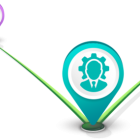 